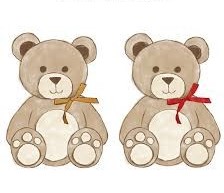 LISTOPAD   -   Grupa  -  MISIE
KRĄG TEMATYCZNY : "Liści opad, to … listopad.’’ Tematy tygodnia:      -  Listopadowe  świętowanie                                                    - Przygotowania  do  zimyUmiejętność ogólna:- budowanie systemu wartości- rodzina- ojczyzna – nazwa swojego kraju,     symbole narodowe- otoczenie społeczne: zna swój adres zamieszkania oraz   przedszkola,- zna jesienno - zimowe zwyczaje niektórych zwierząt- wie jak człowiek przygotowuje się do zimy- dostrzega zmiany pogodowe w związku z porą roku- tworzenie sytuacji doskonalących pamięć, umiejętność skupienia uwagi,   rozwijanie mowy, logicznego myślenia,WIERSZ„ Katechizm polskiego dziecka''  - Władysław Bełza - Kto ty jesteś?
– Polak mały.
– Jaki znak twój?
– Orzeł biały.
– Gdzie ty mieszkasz?
– Między swymi.
– W jakim kraju?
– W polskiej ziemi.
– Czym ta ziemia?
– Mą ojczyzną.
– Czym zdobyta?
– Krwią i blizną.
– Czy ją kochasz?
– Kocham szczerze.
– A w co wierzysz?
– W Polskę wierzę.
– Coś ty dla niej?
– Wdzięczne dziecię.
– Coś jej winien?
– Oddać życie. PIOSENKA„Kolczasty jeż”..I. A w ogrodzie jeżyk śpi.
Zbudź się, jeżu, zbudź.
Lecz nie podam ręki ci,
bo mnie będziesz kłuć.Ref. Chociaż na grzbiecie
jeżyk kolce ma,to każde z dzieci
lubi go jak ja..II. Mój jeżyku, odwiedź nas,
do przedszkola spiesz.
Był już kotek gościem raz,
może być i jeż.Ref. Chociaż na grzbiecie …Kolejny  " Kolorowy Dzień  -   POMARAŃCZOWY "                         w  grupie ,,Misiów’’ odbędzie  się  17  listopada  2021r.